Мастер-класс: Бумагопластика. ЖУРАВЛИКИ. Стильный декор.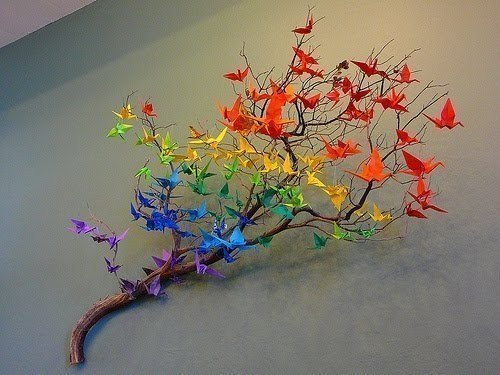 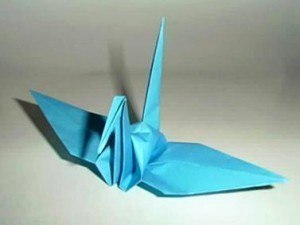 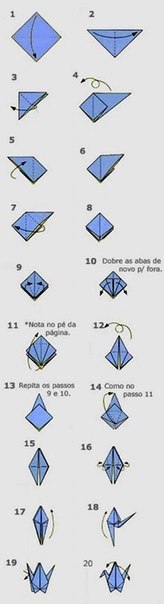 